Asociácia zamestnávateľských zväzov a združení SR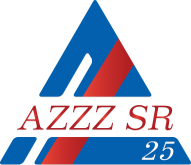 Materiály na rokovanie HSR SR  Dňa 18. augusta 2016									č. 18)Stanoviskok Návrhu zákona, ktorým sa mení a dopĺňa zákon č. 79/2015 Z. z. o odpadoch a o zmene a doplnení niektorých zákonov v znení zákona č. 91/2016 Z. z.v roku 2016 bola Slovenskej republike dodatočne doručená žiadosť k prípadu EÚ Pilot č. 5699/2013/ENVI, v rámci ktorej Európska komisia vyčítala Slovenskej republike, že do národnej legislatívy neboli správne transformované niektoré ustanovenia smernice Európskeho parlamentu a Rady č. 2008/98/ES o odpade a zrušení niektorých smerníc.Všeobecne k návrhu:Návrh zákona, ktorým sa mení a dopĺňa zákon č. 79/2015 Z. z. o odpadoch a o zmene a doplnení niektorých zákonov v znení zákona č. 91/2016 Z. z., predkladá Ministerstvo životného prostredia Slovenskej republiky na rokovanie Hospodárskej a sociálnej rady Slovenskej republiky na základe prípadu EÚ Pilot č. 5699/2013/ENVI.Predložený návrh zákona zabezpečuje odstránenie nedostatočnej transpozície smernice Európskeho parlamentu a Rady č. 2008/98/ES o odpade a o zrušení určitých smerníc.V roku 2016 bola Slovenskej republike doručená dodatočná žiadosť k prípadu EÚ Pilot č. 5699/2013/ENVI, v rámci ktorej Európska komisia vyčítala Slovenskej republike, že do národnej legislatívy neboli správne transponované niektoré ustanovenia smernice Európskeho parlamentu a Rady č. 2008/98/ES o odpade a o zrušení určitých smerníc.Predloženou novelou Slovenská republika dosiahne súlad so smernicou Európskeho parlamentu a Rady č. 2008/98/ES o odpade a o zrušení určitých smerníc.Návrh zákona bol predmetom predbežného pripomienkového konania.Predkladaný návrh zákona nemá negatívny vplyv na životné prostredie a podnikateľské prostredie, nemá dopad na štátny rozpočet, rozpočty obcí, rozpočty vyšších územných celkov a zároveň nemá sociálny vplyv, vplyv na informatizáciu, služby vernej správy na občana a ani na procesy služieb vo verejnej správe.Návrh zákona nebude predmetom vnútrokomunitárneho pripomienkového konania.Účinnosť návrhu zákona je navrhovaná na 1. január 2017, vzhľadom na závery pracovného stretnutia s Európskou komisiou v rámci tzv. „Packagemeeting III“, na ktorom bolo dohodnuté, že novela zákona o odpadoch, ktorou sa odstránia nedostatky vyčítané Európskou komisiou, bude prijatá do konca roka 2016.Predkladaný návrh zákona je v súlade s Ústavou Slovenskej republiky, ústavným zákonmi, medzinárodnými zmluvami a inými medzinárodnými dokumentmi, ktorými je Slovenská republika viazaná a súčasne je v súlade     s právom Európskej únie.Stanovisko AZZZ SR :AZZZ SR berie predložený materiál na vedomie. Záver :AZZZ SR odporúča materiál na ďalšie legislatívne konanie. 